Temat: Ośrodkowy układ nerwowy.W uporządkowaniu wiedzy na temat układu nerwowego, z którym zapoznaliście się czytając i oglądając informacje ze strony epodreczniki.pl:https://epodreczniki.pl/a/czynnosci-osrodkowego-ukladu-nerwowego/DyIidwFvA będzie obejrzenie filmu pod linkiem: https://www.youtube.com/watch?v=NM3sp49sW_I 	Myślę, że ułatwi Wam opracowanie wcześniej zadanej pracy: 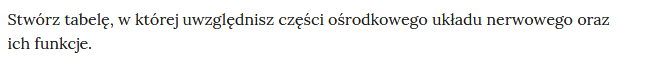 (Czekam na Wasze prace, szczególnie od osób, które jeszcze nic do mnie nie przysłały). Możecie skorzystać z podręcznika str.177 – 180.